 Ch. 4 Human Body System Images for PPTsChapter 4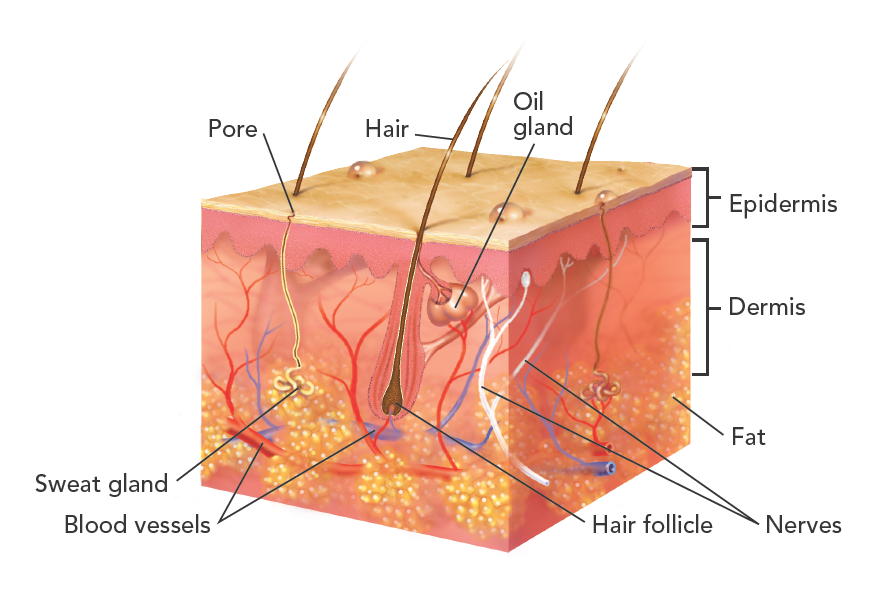 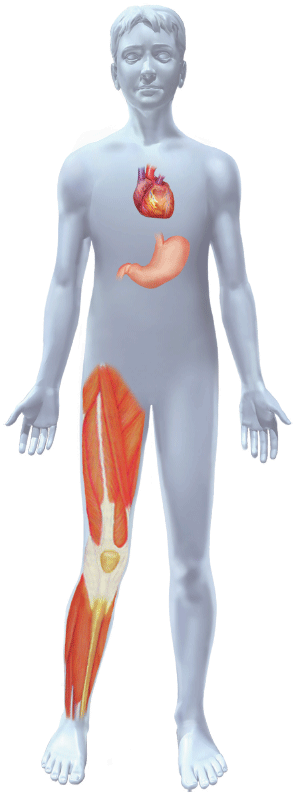 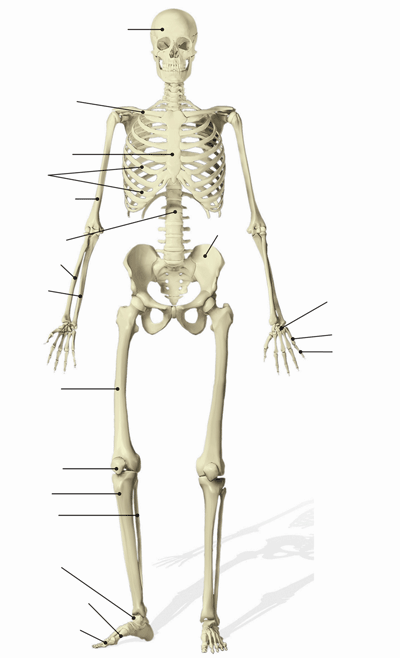 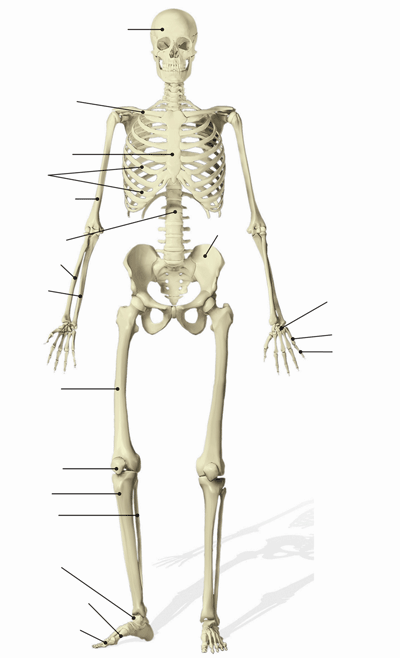 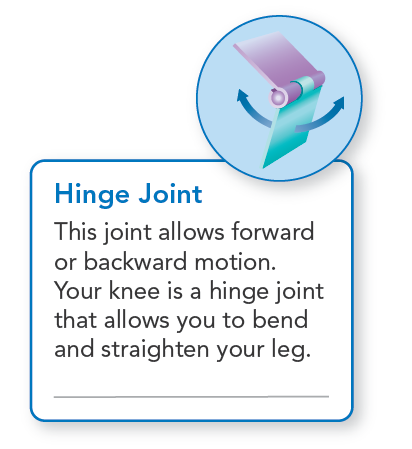 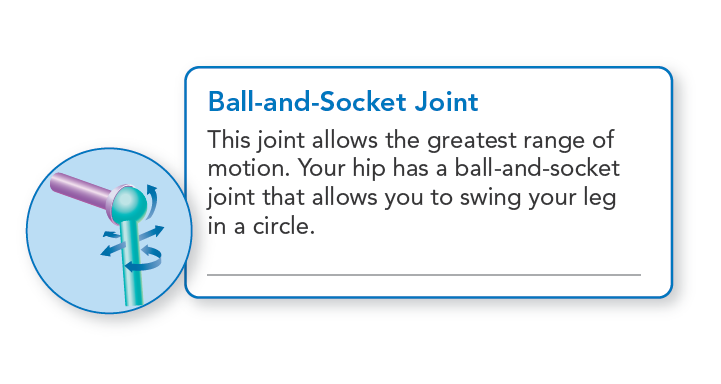 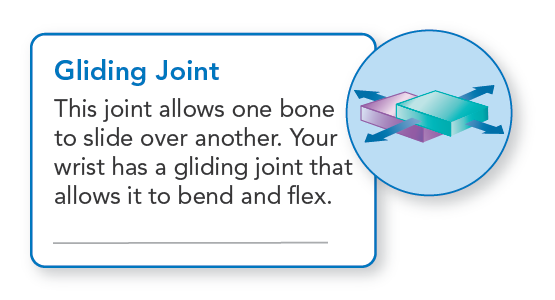 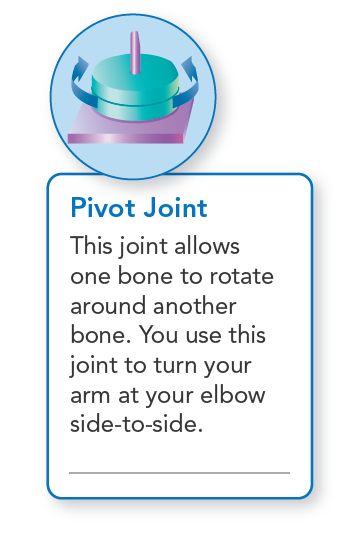 